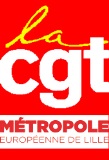 CHARGES DE TRAVAIL SERVICE ENTRETIEN DES LOCAUXSite étudié : UTTA (3 agents)Méthodologie :Pour chaque étage du bâtiment nous faisons apparaître les surfaces liées aux bureaux, celles liées aux couloirs, escaliers et salles de réunion et celles liées aux sanitaires et douches.Pour chaque zone il existe une cadence liée au travail demandé (voir annexes).Détails du site :RDC : 		921.81  m² de bureaux		487.46  m² de couloirs, escaliers et salle de réunion		110.61  m² de sanitaires		1360.05 m² d’atelier (pas entretenu par les agents d’entretien)1er étage : 	702.78  m² de bureaux		641.79  m² de couloirs, escaliers et salle de réunion		46.15  m² de sanitairesSoit un total de : 1624.59  m² de bureaux		1129.25  m² de couloirs, escaliers et salle de réunion		156.76  m² de sanitairesA  chaque tâche demandée correspond une cadence, les cadences retenues sont issues d’entreprises privées de nettoyage des locaux.Balayage humide (surface dégagée) 		400 m²/hBalayage humide (surface encombrée)		300 m²/hLavage manuel (surface dégagée)			200 m²/hLavage manuel (surface encombrée)		130 m²/hLavage mécanisé					150 m²/hVidage des corbeilles et essuyage du mobilier	500 m²/hEntretien courant des sanitaires (sol compris)	  40 m²/hEntretien à fond des sanitaires			  13 m²/hCertaines tâches sont journalières, hebdomadaires ou mensuelles.Chaque jour on doit balayer et laver les couloirs, escaliers et salles de réunion.Chaque jour on doit vider les corbeilles et essuyer le mobilier.Chaque semaine on balaie la zone d’atelier.Deux fois par jour, on doit nettoyer les sanitaires. Le matin nettoyage à fond et l’après midi nettoyage courant.Une fois par semaine on doit balayer et laver les bureaux.Une fois par semaine on balaie la zone d’atelier Une fois par mois on organise un lavage mécanisé des couloirs.Résultats :Tâches journalières : 20h    	soit 5200  h de travail  (20*5*52)Tâches hebdomadaires : 27h15	soit 1417  h de travail (27h15*52)Tâches mensuelles : 7h00 		soit 84 h de travail (7h00*12)Soit un total de 6701  h de travail anTemps de travail à la MEL : 1533 h par an6701/ 1533 = 4.37  ETP (équivalent temps plein)Observations :Au moment de l’étude, les agents nous font remonter les problèmes suivants :Annexe 1 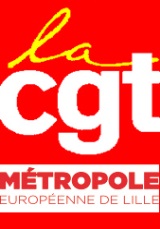 FICHE DE RENSEIGNEMENTSFICHE DE RENSEIGNEMENTSDATE : DATE : cadencecadenceprestationsprestationsjournalierjournalierhebdomadairehebdomadairemensuelmensuelm²/hm²/h300300Aspiration Aspiration 400400Balayage humide (surface dégagée) Balayage humide (surface dégagée) 1h071h073h243h24300300Balayage humide (surface encombrée) Balayage humide (surface encombrée) 3h033h03200200Lavage manuel (surface dégagée) Lavage manuel (surface dégagée) 2h142h14130130Lavage manuel (surface encombrée) Lavage manuel (surface encombrée) 7h057h05150150Lavage mécanisé Lavage mécanisé 2h442h44200200Spray méthode (balayage de finition compris) Spray méthode (balayage de finition compris) 500500Lustrage (balayage de finition compris) Lustrage (balayage de finition compris) 500500Vidage des corbeilles/cendriers et essuyage de mobilier Vidage des corbeilles/cendriers et essuyage de mobilier 1h511h513030Lessivage de conservation Lessivage de conservation 4040Entretien courant des sanitaires (sol compris) Entretien courant des sanitaires (sol compris) 0h570h571313Entretien à fond des sanitaires Entretien à fond des sanitaires 2h572h574040Décapage au mouillé (y compris aspiration et rinçage) Décapage au mouillé (y compris aspiration et rinçage) 100100Décapage à sec Décapage à sec 150150Application de protection métallisation Application de protection métallisation 5050Vitrerie Vitrerie 55Lavage de l’encadrement des fenêtres Lavage de l’encadrement des fenêtres 100100Spray moquette Spray moquette 7070Shampoing mousse sèche Shampoing mousse sèche 400400Shampoing au mouillé et aspiration Shampoing au mouillé et aspiration 150150Rotolavage revêtement textile Rotolavage revêtement textile 7070Injection extraction (surface dégagée) Injection extraction (surface dégagée) 2525Injection extraction (surface encombrée) Injection extraction (surface encombrée) 2020Lavage faïence murale Lavage faïence murale 600600Lavage à l’autolaveuse (largeur de travail 0.50 m) Lavage à l’autolaveuse (largeur de travail 0.50 m) 250250Raclage du sol humide Raclage du sol humide 500500Balayage à sec (balai de 80 cm) Balayage à sec (balai de 80 cm) 700700Application de mousse (canon à mousse)Application de mousse (canon à mousse)5050Lavage/décapage à la haute pression Lavage/décapage à la haute pression 400400Lavage à la haute pression Lavage à la haute pression SITESITEUTTA RDCUTTA RDC9h069h0613h3213h322h442h44surface à entretenir  2879.93  M²surface à entretenir  2879.93  M²Annexe 2FICHE DE RENSEIGNEMENTSFICHE DE RENSEIGNEMENTSDATE : DATE : cadenceprestationsprestationsjournalierjournalierhebdomadairehebdomadairemensuelmensuelm²/h300Aspiration Aspiration 400Balayage humide (surface dégagée) Balayage humide (surface dégagée) 1h361h36300Balayage humide (surface encombrée) Balayage humide (surface encombrée) 2h192h19200Lavage manuel (surface dégagée) Lavage manuel (surface dégagée) 3h123h12130Lavage manuel (surface encombrée) Lavage manuel (surface encombrée) 5h245h24150Lavage mécanisé Lavage mécanisé 4h164h16200Spray méthode (balayage de finition compris) Spray méthode (balayage de finition compris) 500Lustrage (balayage de finition compris) Lustrage (balayage de finition compris) 500Vidage des corbeilles/cendriers et essuyage de mobilier Vidage des corbeilles/cendriers et essuyage de mobilier 1h241h2430Lessivage de conservation Lessivage de conservation 40Entretien courant des sanitaires (sol compris) Entretien courant des sanitaires (sol compris) 1h091h0913Entretien à fond des sanitaires Entretien à fond des sanitaires 3h333h3340Décapage au mouillé (y compris aspiration et rinçage) Décapage au mouillé (y compris aspiration et rinçage) 100Décapage à sec Décapage à sec 150Application de protection métallisation Application de protection métallisation 50Vitrerie Vitrerie 5Lavage de l’encadrement des fenêtres Lavage de l’encadrement des fenêtres 100Spray moquette Spray moquette 70Shampoing mousse sèche Shampoing mousse sèche 400Shampoing au mouillé et aspiration Shampoing au mouillé et aspiration 150Rotolavage revêtement textile Rotolavage revêtement textile 70Injection extraction (surface dégagée) Injection extraction (surface dégagée) 25Injection extraction (surface encombrée) Injection extraction (surface encombrée) 20Lavage faïence murale Lavage faïence murale 600Lavage à l’autolaveuse (largeur de travail 0.50 m) Lavage à l’autolaveuse (largeur de travail 0.50 m) 250Raclage du sol humide Raclage du sol humide 500Balayage à sec (balai de 80 cm) Balayage à sec (balai de 80 cm) 700Application de mousse (canon à mousse)Application de mousse (canon à mousse)50Lavage/décapage à la haute pression Lavage/décapage à la haute pression 400Lavage à la haute pression Lavage à la haute pression SITEUTTA 1er étageUTTA 1er étage10h5410h547h437h434h164h16surface à entretenir  1390.72  M²surface à entretenir  1390.72  M²